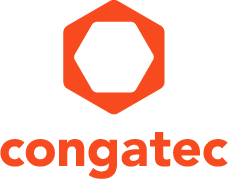 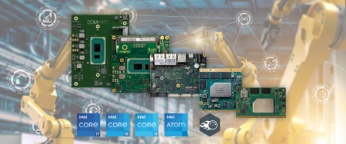 Texto y foto también disponible online en: https://www.congatec.com/es/congatec/notas-de-prensa.html Nota de prensacongatec presenta nuevas plataformas para aplicaciones táctiles de InternetFuncionamiento en tiempo real a través de banda anchaDeggendorf, Alemania, 10 de noviembre de 2020 * * * congatec, proveedor líder de tecnología informática embebida y edge, presenta nuevas plataformas listas para integrar para aplicaciones táctiles de Internet a través de redes de banda ancha públicas y privadas. Son compatibles con Time Sensitive Networking (TSN) en combinación con la nueva tecnología Intel® Time Coordinated Computing (Intel® TCC), que complementa el estándar TSN Ethernet basado en la última tecnología Intel IP. El objetivo es reducir la latencia y minimizar la fluctuación en los procesos sincronizados en tiempo real. Las plataformas de demostración permiten aplicaciones táctiles de Internet sobre la base de estándares abiertos de Internet, lo que finalmente allana el camino para la comunicación en tiempo real basada en IP y las infraestructuras de control en tiempo real. Por encima de todo, estas plataformas son perfectas para la digitalización de industrias de procesos, infraestructuras críticas y entornos de Industria 4.0, pero también tienen el potencial de interrumpir considerablemente las configuraciones de bus de campo y Ethernet industrial patentado. El principal beneficio es que los protocolos IP estándar abiertos se pueden utilizar en todas las capas de la pirámide de automatización para comunicarse en tiempo real, desde el nivel más alto de paneles de control del operario hasta una única E / S conectada con IIoT y desde un solo sensor al actor.Las plataformas listas para integrar se basan en módulos COM Express Type 6 con procesadores Intel® Core ™ de 11a generación (Tiger Lake) o procesadores Intel Atom® serie x6000E (Elkhart Lake) y ofrecen conectividad Ethernet con soporte TSN a través de múltiples puertos Gigabit Ethernet o 2,5 GbE. congatec soporta funciones TSN desde hace bastante tiempo y ya ofrece plataformas de desarrollo que combinan redes sincronizadas TSN con control en tiempo real en máquinas virtuales (VM). Las novedades son el soporte TCC agregado y las funciones adicionales de TSC (Time Stamp Counter), que gestionan la ejecución sincronizada de operaciones hasta las E / S en tiempo real.“TSN y TCC son dos tecnologías complementarias para la comunicación en tiempo real sobre IP. Mientras TSN orquesta a los diferentes actores, un poco como el director y su orquesta, al establecer la hora de la red, la tecnología TCC asegura que los diferentes actores ejecuten sus operaciones exactamente cuando se supone que deben hacerlo”, explica Martin Danzer, Director de Gestión de Productos en congatec. “La incorporación de la tecnología de hypervisor en tiempo real de Real-Time Systems (RTS) garantiza que estos procesos no se vean alterados por ninguna otra función, como la GUI, la IA o el firewall, u otros procesos de ejecución paralela. El beneficio es que los OEM pueden consolidar sus aplicaciones en un solo sistema, que puede diseñarse e implementarse con más frecuencia como servidor edge o fog industrial en tiempo real ".El conjunto de características en detalleLas plataformas listas para usar para aplicaciones táctiles de Internet se basan en el sistema de demostración TSN de congatec, que cumple con la especificación IEEE 1588 Precision Time Protocol para salvaguardar la capacidad en tiempo real de los protocolos de comunicación de capa superior como DDS u OPC-UA. Ahora, congatec ha agregado compatibilidad con el protocolo TCC para los nuevos procesadores Intel® Core ™ de 11ª generación (Tiger Lake) y procesadores Intel Atom® serie x6000E (Elkhart Lake). Para demostrar la capacidad de enviar comandos de control remoto en tiempo real a E / S distribuidas, la plataforma de demostración basada en el controlador Intel® Ethernet I225 puede incluso incorporar la lógica de control en tiempo real del conjunto de consolidación de carga de trabajo de congatec y controlar al actor, que anteriormente era gestionado en tiempo real de forma local, a través de Ethernet.Sobre congatec congatec es una empresa de tecnología de rápido crecimiento que se centra en productos informáticos embebidos y de vanguardia. Los módulos informáticos de alto rendimiento se utilizan en una amplia gama de aplicaciones y dispositivos en automatización industrial, tecnología médica, transporte, telecomunicaciones y muchas otros verticales. Respaldado por el accionista controlador DBAG Fund VIII, un fondo del mercado medio alemán que se enfoca en negocios industriales en crecimiento, congatec tiene la experiencia en financiación, fusiones y adquisiciones para aprovechar estas oportunidades de mercado en expansión. congatec es el líder del mercado global en el segmento de módulos COM con una excelente base de clientes desde nuevas empresas hasta compañías internacionales de primera línea. Fundada en 2004 y con sede en Deggendorf, Alemania, la empresa alcanzó una cifra de ventas de 126 millones USD en 2019. Más información disponible en nuestra web www.congatec.com o vía LinkedIn, Twitter y YouTube.* * * Intel, Intel Atom, Intel TCC, and Core are trademarks or registered trademarks of Intel Corporation in the U.S. and other countries.Reader Enquiries:Press Contact:congatec AGSAMS Network Christian EderMichael HennenPhone: +49-991-2700-0Phone: +49-2405-4526720info@congatec.comwww.congatec.es info@sams-network.comwww.sams-network.com